Persbericht
De nieuwe MG5 Electric: ‘s werelds eerste volledig elektrische stationwagenNieuwe MG5 Electric vanaf maart leverbaar bij Nederlandse MG Brand Stores’s Werelds eerste 100% elektrische stationwagen en vierde model in de line-upVolop praktische bruikbaarheid dankzij bijna 1.400 liter bagageruimteStandaard 3-fasen AC-laadvermogen tot 11 kW, actieradius tot 400 km (WLTP)Batterij in circa 40 min tot 80% op te laden dankzij DC-laadvermogen tot 87 kW Rijke standaarduitrusting inclusief MG iSMART Lite en V2LBeschikbaar in twee uitvoeringen en twee batterijvariantenNederlandse prijzen nieuwe MG5 Electric vanaf € 33.985,-*
Amsterdam, 16 februari 2022 – MG zorgt opnieuw voor opschudding in het EV-segment. Ditmaal met de marktintroductie van de nieuwe MG5 Electric. Het gaat hier om ‘s werelds eerste volledig elektrische stationwagen die in maart arriveert bij de Nederlandse MG Brand Stores. De rijk uitgeruste, praktische en betaalbare gezinsauto is leverbaar met keuze uit twee uitrustingsniveaus, twee batterijvarianten en vier carrosseriekleuren. De prijzen beginnen bij € 33.985,-* voor de Comfort-uitvoering met 50,3 kWh-batterij en lopen op tot € 38.485,-* voor de Luxury met 61,1 kWh-batterij.De nieuwe MG5 Electric belichaamt de missie van MG om elektrische mobiliteit toegankelijk te maken voor bestuurders die jong van geest zijn en klaar om een elektrische levensstijl te omarmen. Door slimme, praktische, veilige en technologisch geavanceerde auto’s in verschillende segmenten aan te bieden voor verschillende behoeften, spreekt MG een breed publiek aan. Huidige ontwikkelingen in het EV-segment maken duidelijk dat er veel nieuwe elektrische modellen worden uitgebracht in de duurdere premiumklasse. Ondertussen is er een toenemende vraag naar volledig elektrische gezinsauto’s die wel bereikbaar zijn voor het grote publiek. De nieuwe MG5 Electric is hét antwoord.Matt Lei, CEO van MG Motor Europe: “Met de nieuwe MG5 Electric introduceren we een batterij-elektrisch voertuig van de volgende generatie dat voldoet aan de eisen van veeleisende Europese automobilisten. Klanten kunnen rekenen op een geruststellende actieradius, korte laadtijden, geavanceerde veiligheidsvoorzieningen, moderne connectiviteit en scherpe prijzen. Bovendien is de MG5 Electric modern en aantrekkelijk vormgegeven.”Unieke propositieDe MG5 Electric is ‘s werelds eerste volledig elektrische stationwagen. Hij biedt alles wat je van een stationwagen in het C-segment mag verwachten in termen van functionaliteit en praktische bruikbaarheid. Met een lengte van 4.600 mm, breedte van 1.818 mm en hoogte van 1.543 mm biedt de stationwagen een ruim interieur met voldoende zitruimte voor het hele gezin en 27 handige opbergvakken voor- en achterin. Tegelijkertijd biedt de MG5 Electric volop gebruiksmogelijkheden dankzij de royale bagageruimte van 479 liter, die met neergeklapte achterbank (60/40) kan worden uitgebreid tot 1.367 liter.
Het praktische en functionele karakter van de MG5 Electric wordt verder versterkt met zijn maximale trekgewicht van 500 kg, kogeldruk van 50 kg en dakbelasting van 75 kg. Daarmee is deze gezinsauto ook geschikt voor bijvoorbeeld een fietsendrager en dakkoffer.Standard en Long Range
De MG5 Electric is vanaf de introductie leverbaar met een 61,1 kWh-batterij (Long Range), goed voor een actieradius van 400 km (WLTP). De voorwielen worden aangedreven door een elektromotor die 115 kW (156 pk) en 280 Nm koppel produceert. In een later stadium komt ook een versie met een 50,3 kWh-batterij (Standard Range) op de markt. Deze heeft een actieradius 320 km (WLTP), terwijl de elektromotor 130 kW (177 pk) en 280 Nm levert.Beide batterijvarianten staan garant voor aansprekende prestaties, zoals een acceleratie van 0-100 km/u in 8,3 seconden en een topsnelheid van 185 km/u. Ook zijn de Standard en Long Range beide standaard uitgerust met een 3-fasen boordlader waarmee bij een openbaar laadpunt (AC) met een vermogen tot 11 kW kan worden opgeladen. Tevens zijn alle versies geschikt voor snelladen (DC) met een vermogen tot 87 kW, waarmee de batterij in circa 40 minuten tot 80% is op te laden.Comfort en LuxuryDe MG5 Electric wordt aangeboden met keuze uit vier carrosseriekleuren (Dover White, Pebble Black, Diamond Red en Medal Silver) en twee uitrustingsniveaus: Comfort en Luxury.De Comfort-uitvoering biedt een uitgebreide standaarduitrusting met onder andere airconditioning inclusief een PM2.5-luchtfilter, LED-koplampen en -achterlichten, verwarmbare voorstoelen, parkeerhulp, een 7” digitaal cluster, een met leder bekleed multifunctioneel stuurwiel, 16” lichtmetalen wielen, keyless entry en nog veel meer. Kopers kunnen ook rekenen op een hoog veiligheidsniveau met negen intelligente rijhulpsystemen (ADAS) gebundeld onder de noemer MG Pilot. Tot de standaarduitrusting behoren onder andere Adaptive Cruise Control, Front Collision Warning met Automatic Emergency Braking, Lane Keep Assistance en Traffic Jam Assistance.De Luxury-uitvoering combineert alle voorzieningen van de Comfort met zaken als climate control, 360-graden parkeercamera, automatisch dimmende binnenspiegel, elektrisch verstelbare bestuurdersstoel inclusief lendensteun, kunstlederen stoelbekleding en 17” lichtmetalen wielen.MG iSMART LiteBehalve al het bovenstaande is de nieuwe MG5 Electric ook standaard uitgerust met MG iSMART Lite. Dit nieuw ontwikkelde connectiviteitssysteem wordt bediend via een 10,25” touchscreen en biedt vele functies waaronder navigatie, Apple CarPlayTM, Android AutoTM, Bluetooth, vier USB-poorten, DAB+ en verbinding met een smartphone-app waarmee verschillende voertuigfuncties op afstand kunnen worden bediend.Vehicle-to-Load 
Verder is de MG5 Electric, net als de vernieuwde MG ZS EV en MG Marvel R Electric, standaard uitgerust met een Vehicle-to-Load-systeem (V2L). Hiermee kan de batterij energie leveren aan een extern elektrisch apparaat. V2L maakt gebruik van een laadkabel met aan de ene kant een type 2-stekker die in de laadaansluiting van de auto past en aan de andere kant een stekkerdoos met huishoudelijke stopcontacten.Het V2L-systeem biedt een laadvermogen van 2.200W en kan allerlei soorten elektrische apparaten voeden, zoals een luchtpomp, waterkoker, koelbox, e-bike, laptop, elektrische scooter en ga zo maar door. Je kunt zelfs een andere elektrische auto opladen, bijvoorbeeld om een ​​EV-rijder uit de brand te helpen als die met een lege batterij dreigt te stranden.
Groei en ambitieDe nieuwe MG5 Electric staat vanaf maart bij de Nederlandse MG Brand Stores van Van Mossel als het vierde MG-model in de line-up, naast de MG EHS Plug-in Hybrid, vernieuwde MG ZS EV en MG Marvel R Electric. De unieke, volledig elektrische stationwagen biedt alle eigenschappen om het succes van MG in Europa voort te zetten.Ondanks de uitdagingen vanwege het aanhoudende tekort aan computerchips en de gevolgen van de coronapandemie verdrievoudigde de verkoop van MG Motor Europe tot 21.946 voertuigen in 2021, ten opzichte van 7.200 stuks in 2020. Inclusief het Verenigd Koninkrijk werden zelfs 52.546 voertuigen geregistreerd. Die stijgende lijn is niet alleen terug te zien in de verkoopresultaten. Sinds de start van MG Motor Europe in oktober 2019 zijn nu al 400 verkoop- en servicelocaties operationeel in zestien Europese landen.

Prijzen MG5 ElectricMG5 Electric Standard Range Comfort 	€ 33.985,-MG5 Electric Standard Range Luxury	€ 35.485,-MG5 Electric Long Range Comfort		€ 36.985,-MG5 Electric Long Range Luxury		€ 38.485,-*prijzen inclusief afleverkosten
Specificaties MG5 ElectricKijk hier voor meer informatie en afbeeldingen. Voor meer informatie:Mike Belinfante
Senior Manager Public Relations 
MG Motor Europe
Oval Tower 15th Floor
De Entree 159,1101 HE Amsterdam 
The NetherlandsMobile: +31 6 51776699
mike.belinfante@mgmotor.eu
 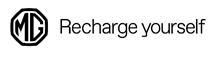 
Over MG – maakt elektrische mobiliteit toegankelijk voor Europa 
MG is zijn tijd altijd ver vooruit geweest sinds de oprichting van het merk Morris Garages in 1924, bijna honderd jaar geleden. Nu kan een nieuwe generatie een auto kiezen van dit iconische merk. Geraffineerd, intelligent, connected en klaar voor de toekomst. MG maakt elektrisch rijden toegankelijk voor alle Europese automobilisten die klaar zijn om een elektrische levensstijl te omarmen. Door het aanbieden van slimme, functionele, veilige, eerlijk geprijsde en technologisch geavanceerde voertuigen in verschillende segmenten voor verschillende behoeften. MG auto's worden ontwikkeld in de ontwerpstudio's van het bedrijf in Shanghai, in samenwerking met de geavanceerde ontwerpstudio in Londen. MG wordt geproduceerd in China en is al verkrijgbaar in diverse Europese landen. Sinds 2007 is MG een van de merken van SAIC Motor, de nummer 7 grootste autofabrikant ter wereld.Standard RangeLong RangeMax. vermogen130 kW (177 pk)115 kW (156 pk)Max. koppel280 Nm280 Nm280 NmAcc. 0-100 km/u8,3 sec8,3 sec8,3 secTopsnelheid185 km/u185 km/u185 km/uBatterijcapaciteit50,3 kWh61,1 kWhWLTP-actieradius320 km400 kmEnergieverbruik179 Wh/km175 Wh/kmBoordlader (AC)11 kW11 kW11 kWDC-laadtijd 5-80%40 min40 min40 minLengte4.600 mm4.600 mm4.600 mmBreedte1.818 mm1.818 mm1.818 mmHoogte1.543 mm1.543 mm1.543 mmWielbasis2.659 mm2.659 mm2.659 mmLaadvolume479 - 1.367 liter479 - 1.367 liter479 - 1.367 literLeeggewicht 1.537 kg1.537 kg1.537 kgMax. trekgewicht500 kg500 kg500 kg